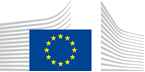 VACANCY NOTICESECONDED NATIONAL EXPERT TO THE EUROPEAN COMMISSION1.	Nature of the tasksThe objective of the unit “Commission’s priorities and strategic coordination”, directly attached to the Director-General, is to ensure an efficient integration of competition policy in the mainstream of the Commission’s priorities, as well as ensuring sufficient recognition of the twin transition of the green and digital transformation, with further integration of the Single Market, in crosscutting Commission’s policies. The unit identifies and centralises input to upcoming Inter Service Consultations (ISCs) coming from other Directorates-General (DG) of the Commission that are complementary to competition policy, and which contribute to the wider objectives of boosting strong and sustainable growth, competitiveness, and making markets work better for consumers, business and society. The unit equally contributes to the inter-institutional dialogue by coordinating DG COMP's contributions to and relations with other EU institutions.We propose an interesting and challenging job as policy officer in a new, young, dynamic, professional and friendly environment. The tasks involve:Monitoring, screening and analysing policy developments of the Commission - especially with regard to the priority areas of the unit - with a view to their integration in the strategies of the DG;Proactively define and advocate the DG’s policy lines towards other DGs and develop a network to be an upstream partner with the other DGs; Coordinate and contribute to inter-service consultations with identification and analysis at DG level of the key strategic challenges:Acting as a central point of contact for both the Secretariat General and other partner policy DGs and responsible for the dispatching of the ISCs across the DG for topics directly relevant to COMP core competences, Actively contributing to ISCs going beyond competition policy, inter alia the Digital Agenda, the Industrial Policy Strategy, the Green Deal, the Internal Market Strategy and Digital Taxation.The unit offers a friendly and stimulating working atmosphere in an integrated manner, where the work is usually, but not exclusively, organised in the form of small teams. Policy officers are given a high degree of autonomy and responsibility.2.	Main qualificationsa) Eligibility criteriaThe following eligibility criteria must be fulfilled by the candidate in order to be seconded to the Commission. Consequently, the candidate who does not fulfil all of these criteria will be automatically eliminated from the selection process.•	Professional experience: at least three years of professional experience in administrative, legal, scientific, technical, advisory or supervisory functions which are equivalent to those of function group AD;•	Seniority: candidates must have at least one year seniority with their employer, that means having worked for an eligible employer as described in Art. 1 of the SNE decision on a permanent or contract basis for at least one year before the secondment; •	Linguistic skills: thorough knowledge of one of the EU languages and a satisfactory knowledge of another EU language to the extent necessary for the performance of the duties. SNE from a third country must produce evidence of a thorough knowledge of one EU language necessary for the performance of his duties.b)	Selection criteriaDiploma - university degree or - professional training or professional experience of an equivalent level  in the field(s) : economics, business administration or law.Professional experienceThe ideal candidate has a background in law or economics. She/He has good drafting and communication skills as well as a strong sense of initiative. Previous experience in policy work and/or in other Commission priority policies linked to digital, single market and green deal would be a clear advantage. Organisational, social and team-working skills as well as good analytical and drafting skills are essential. The candidate should be capable of working independently as well as within a team, and able to work under time constraints and pressure.Language(s) necessary for the performance of dutiesA very good command of English is required; good French and other languages would be an asset.3.	Submission of applications and selection procedureCandidates should send their application according to the Europass CV format (http://europass.cedefop.europa.eu/en/documents/curriculum-vitae) in English, French or German only to the Permanent Representation / Diplomatic Mission to the EU of their country, which will forward it to the competent services of the Commission within the deadline fixed by the latter. The CV must mention the date of birth and the nationality of the candidate. Not respecting this procedure or deadlines will automatically invalidate the application.Candidates are asked not to add any other documents (such as copy of passport, copy of degrees or certificate of professional experience, etc.). If necessary, these will be requested at a later stage. Candidates will be informed of the follow-up of their application by the unit concerned.4.	Conditions of the secondmentThe secondment will be governed by the Commission Decision C(2008)6866 of 12/11/2008 laying down rules on the secondment to the Commission of national experts and national experts in professional training (SNE Decision).The SNE will remain employed and remunerated by his/her employer during the secondment. He/she will equally remain covered by the national social security system. Unless for cost-free SNE, allowances may be granted by the Commission to SNE fulfilling the conditions provided for in Art. 17 of the SNE decision. During the secondment, SNE are subject to confidentiality, loyalty and absence of conflict of interest obligations, as provided for in Art. 6 and 7 of the SNE Decision.If any document is inexact, incomplete or missing, the application may be cancelled.Staff posted in a European Union Delegation are required to have a security clearance (up to SECRET UE/EU SECRET level according to Commission Decision (EU, Euratom) 2015/444 of 13 March 2015, OJ L 72, 17.03.2015, p. 53).The selected candidate has the obligation to launch the vetting procedure before getting the secondment confirmation.5.	Processing of personal dataThe selection, secondment and termination of the secondment of a national expert requires the Commission (the competent services of DG HR, DG BUDG, PMO and the DG concerned) to process personal data concerning the person to be seconded, under the responsibility of the Head of Unit of DG HR.DDG.B4. The data processing is subject to the SNE Decision as well as the Regulation (EU) 2018/1725. Data is kept by the competent services for 10 years after the secondment (2 years for not selected or not seconded experts).You have specific rights as a ‘data subject’ under Chapter III (Articles 14-25) of Regulation (EU) 2018/1725, in particular the right to access, rectify or erase your personal data and the right to restrict the processing of your personal data. Where applicable, you also have the right to object to the processing or the right to data portability.You can exercise your rights by contacting the Data Controller, or in case of conflict the Data Protection Officer. If necessary, you can also address the European Data Protection Supervisor. Their contact information is given below.Contact informationThe Data ControllerIf you would like to exercise your rights under Regulation (EU) 2018/1725, or if you have comments, questions or concerns, or if you would like to submit a complaint regarding the collection and use of your personal data, please feel free to contact the Data Controller, HR.DDG.B.4, HR-MAIL-B4@ec.europa.eu.The Data Protection Officer (DPO) of the CommissionYou may contact the Data Protection Officer (DATA-PROTECTION-OFFICER@ec.europa.eu) with regard to issues related to the processing of your personal data under Regulation (EU) 2018/1725.The European Data Protection Supervisor (EDPS)You have the right to have recourse (i.e. you can lodge a complaint) to the European Data Protection Supervisor (edps@edps.europa.eu) if you consider that your rights under Regulation (EU) 2018/1725 have been infringed as a result of the processing of your personal data by the Data Controller.To the attention of candidates from third countries: your personal data can be used for necessary checks.Post identification:(DG-DIR-UNIT)COMP-01Head of Unit:Email address:Telephone:Number of available posts:Suggested taking up duty:Suggested initial duration:Place of secondment:Astrid CousinAstrid.cousin@ec.europa.eu  +32 2 296 66 0213rd quarter 2020 1 year1 Brussels   Luxemburg   Other: ………………..    With allowances                     Cost-freeThis vacancy notice is also open to    the following EFTA countries :
	 Iceland   Liechtenstein   Norway   Switzerland
	 EFTA-EEA In-Kind agreement (Iceland, Liechtenstein, Norway)
    the following third countries:
    the following intergovernmental organisations: This vacancy notice is also open to    the following EFTA countries :
	 Iceland   Liechtenstein   Norway   Switzerland
	 EFTA-EEA In-Kind agreement (Iceland, Liechtenstein, Norway)
    the following third countries:
    the following intergovernmental organisations: 